Physical: 18263 W. Keetoowah Circle                                                                                                         Office: (918)871-2770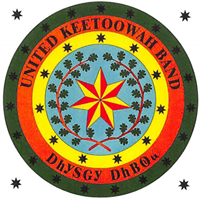                 Tahlequah, OK 74464                                                                                                                     Fax: (918)414-4070Mailing: PO Box 746               Tahlequah, OK 74464United Keetoowah Band of Cherokees                                                                                        Office of the Tax Commission                                                                      Authorization to Add Tribal Citizen                                            Date: ______________I/We, _____________________________, the secured party or dutyAuthorized representative of such party do hereby authorize___________________________________, a citizen of the United Keetoowah Band of the Cherokee Indians in Oklahoma, to be included on the following vehicle:Year:____________ Make:_________________Model:____________________Bearing the Vehicle Identification Number (VIN) of the following:_____________________________________________________________I/We also acknowledge that the Certificate of Title for the abovementioned vehicle will be as follows:________________________________And/Or____________________________________(Name Of Citizen)                                  (Party with Security Agreement)Subscribed and sworn before me this ___________day of ______________, 20______.My Commission expires:___________________________Notary Public:___________________________________